Address:	Tovačovská 3488/28 750 02 Přerov, Czech republicPhone.: +420 – 581 746 256Fax: +420 – 581 746 255E-Mail: reklamace@levior.cz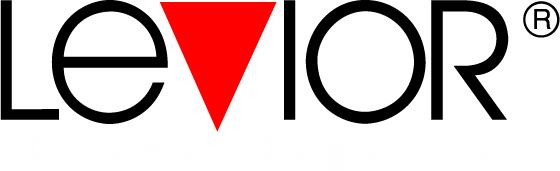 VAT:Name and Surname:Email:Phone:Address:State:Name of company (stamp):Subject:										Date:				Signature:Send the completed protocol to reklamace@levior.czStock No.Description of goodsPcsNumber of purchase documentDescription of the defect